Decision/action requested:	 Please approveABSTRACT: This is an MEC PoC submission about MEC Enterprise servicesPoC Proposal 1	PoC Project Details1.1	PoC ProjectPoC Number (assigned by ETSI):PoC Project Name:  Enterprise ServicesPoC Project Host: Adva OpticalShort Description: Use of MEC for Enterprise by implementation of a local breakout for the enterprise users  1.2	PoC Team MembersAll the PoC Team members listed above declare that the information in this proposal is conformant to their plans at this date and commit to inform ETSI timely in case of changes in the PoC Team, scope or timeline.1.3	PoC Project Scope1.3.1	PoC TopicsPoC Topics identified in this clause need to be taken from the PoC Topic List identified by ISG MEC and publicly available in the MEC WIKI. PoC Teams addressing these topics commit to submit the expected contributions in a timely manner.1.3.2	Other topics in scopeList here any additional topic for which the PoC plans to provide input/feedback to the ISG MEC.1.4	PoC Project Milestones NOTE:	Milestones need to be entered in chronological order.1.5	Additional Details2	PoC Technical Details2.1	PoC OverviewThis overview is based on ETSI GS MEC 002/Annex A.22. Mobile devices are gradually replacing fixed communications hardware, laptop software, and office services in the enterprise market by leveraging native desktop interfaces as well as additional value-added apps. This is a replication of trends in the consumer market. Since about 2010, the consumer market has seen many devices and physical world technologies replaced by smartphone and tablet hardware and software and internet cloud platforms.Once robust coverage and capacity are available indoors, the enterprise can start to move towards a truly mobile office where the business tools are migrated into the mobile devices and there is ubiquitous access to cloud-based business tools. The presence of a mobile edge deployment of Small Cells on enterprise premises makes it a natural candidate for support of enterprise applications in the mobile edge.The following figure describes a Mobile Edge Computing-based breakout to an enterprise network, enabling employees using smartphones and tablet PCs to enjoy a fast broadband connection directly to the enterprise LAN.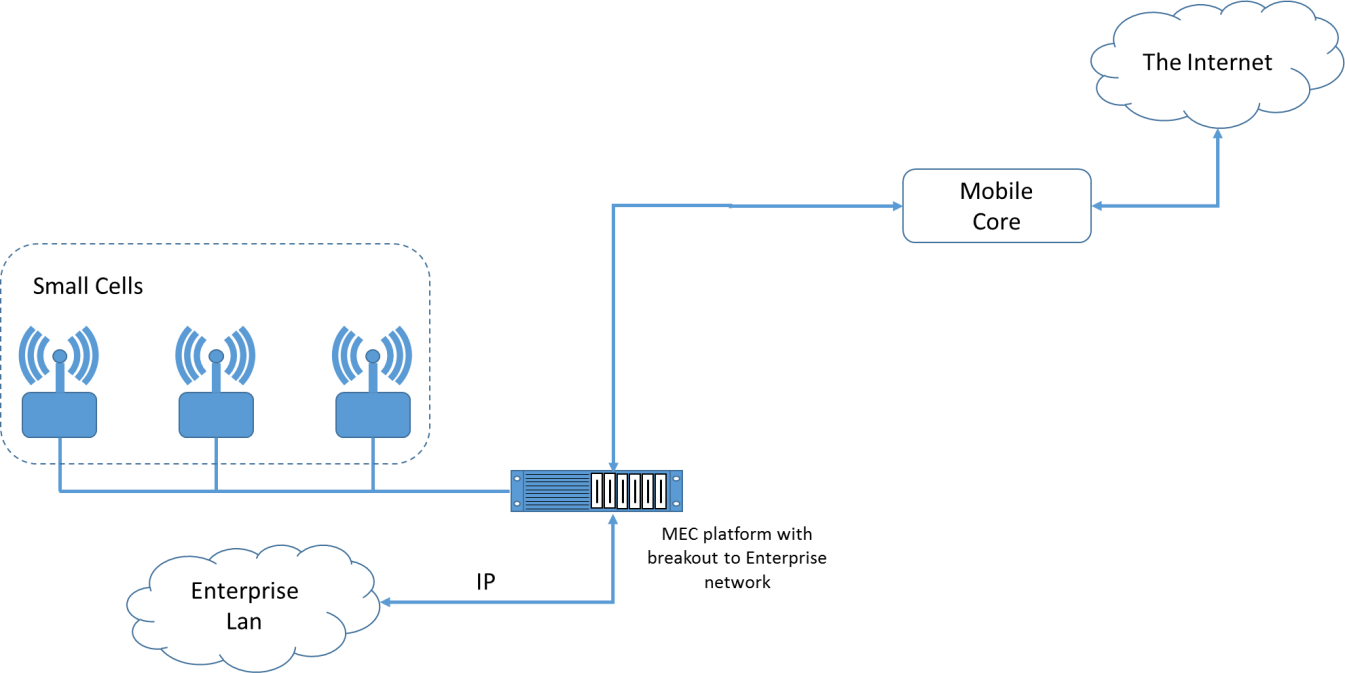 Figure 1: Mobile Edge Computing based breakout to an enterprise network2.2	PoC ArchitectureThis end-to-End POC consists of the UEs attached to the Enterprise Wireless Access Network, Enterprise Domain server and CPE with MEC host Infrastructure running MEC Platform services and ME Enterprise App.When the Enterprise ME Application is not activated Enterprise Users will reach Enterprise server through the Provider NW experiencing higher delay and poor service quality, in addition the Provider NW will be overloaded with the excessive bandwidth.In case of Enterprise ME Application is activated the UEs identified as the Enterprise users would reach Enterprise server directly without going through Provider NW   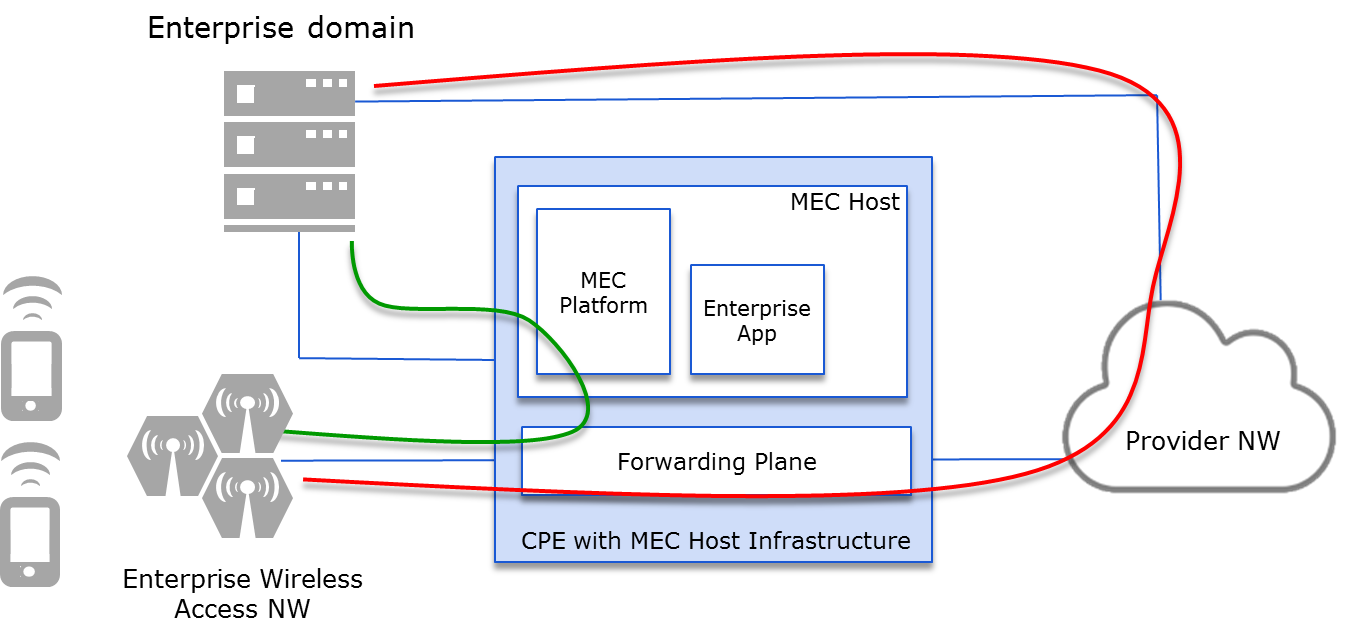 2.3	Additional informationTitle*:POC Proposal: Enterprise servicesPOC Proposal: Enterprise servicesPOC Proposal: Enterprise servicesfrom Source*:ADVA Optical NetworkingADVA Optical NetworkingADVA Optical NetworkingContact:Michael Rabinovich mrabinovich@advaoptical.comMichael Rabinovich mrabinovich@advaoptical.comMichael Rabinovich mrabinovich@advaoptical.comSaguna NetworksSaguna NetworksSaguna NetworksContact:Danny Frydman danny@saguna.netDanny Frydman danny@saguna.netDanny Frydman danny@saguna.netinput for Committee*:MEC IEGMEC IEGMEC IEGContribution For*:DecisionXDiscussionInformationSubmission date*:2016-06-222016-06-222016-06-22Meeting & Allocation:MECIEG#22MECIEG#22MECIEG#22Relevant WI(s), or deliverable(s):Organisation nameISG MEC participant(yes/no)Contact (Email)PoC Point of Contact(*)Role (**)PoC Components1SagunaYes Danny Frydmandanny@saguna.netInfrastructure ProviderApplication providerMEC PlatformLocal Breakout application2ADVA Optical NetworkingYesMichael Rabinovichmrabinovich@advaoptical.comXInfrastructure ProviderVirtualization infrastructure and Packet forwarding3Bezeq InternationalNoElad Hefetz EladH@bezeqint.co.ilService ProviderPOC testbed, POC venue(*) Identify the PoC Point of Contact with an X.(**) The Role will be network operator/service provider, infrastructure provider, application provider or other.(*) Identify the PoC Point of Contact with an X.(**) The Role will be network operator/service provider, infrastructure provider, application provider or other.(*) Identify the PoC Point of Contact with an X.(**) The Role will be network operator/service provider, infrastructure provider, application provider or other.(*) Identify the PoC Point of Contact with an X.(**) The Role will be network operator/service provider, infrastructure provider, application provider or other.(*) Identify the PoC Point of Contact with an X.(**) The Role will be network operator/service provider, infrastructure provider, application provider or other.(*) Identify the PoC Point of Contact with an X.(**) The Role will be network operator/service provider, infrastructure provider, application provider or other.(*) Identify the PoC Point of Contact with an X.(**) The Role will be network operator/service provider, infrastructure provider, application provider or other.PoC Topic CodePoC Topic DescriptionRelated WG/WIExpected ContributionTarget DatePT#01Demonstration of MEC Service Scenario “Enterprise deployment of MEC”MEC-IEG004Technical Report describing the Service Scenario and providing the lessons learnt and technical information requested by PT#01Q2 2017PoC Topic CodePoC Topic DescriptionRelated WG/WIExpected ContributionTarget Daten/aPoC MilestoneMilestone descriptionTarget DateAdditional InfoP.SPoC Project StartJune 30, 2016P.D1PoC Demo at MEC World CongressSeptember 2016PoC Demo set-upP.D2PoC Live Demo at chosen EnterpriseQ1-2017Installation of the MEC host with MEC Platform and Enterprise Break-out application in the friendly Enterprise and running for a whileP. C1PoC Expected ContributionQ2-2017PoC Contribution on PT#01P.RPoC ReportQ2-2017P.EPoC Project EndQ2-2017